ГАННІВСЬКА ЗАГАЛЬНООСВІТНЯ ШКОЛА І-ІІІ СТУПЕНІВПЕТРІВСЬКОЇ СЕЛИЩНОЇ РАДИ ОЛЕКСАНДРІЙСЬКОГО РАЙОНУКІРОВОГРАДСЬКОЇ ОБЛАСТІНАКАЗВід 03 вереснч  2021 року                                                                                                    № 148с. ГаннівкаПро проведення Тижня знань безпеки життєдіяльності Відповідно до спільного наказу директора департаменту освіти і науки Кіровоградської обласної державної адміністрації та головного управління Державної служби України з надзвичайних ситуацій у Кіровоградській області від 12.07.2021р. № 145/197 – од «Про проведення Тижнів знань безпеки життєдіяльності в закладах освіти області у 2021/2022 навчальному році», та з метою проведення профілактичної роботи серед учасників освітнього процесу щодо запобіганням випадкам травматизму під час навчання та в побуті, виховання поважного ставлення до безпеки людини, усвідомлення необхідності вироблення навичок дотримання правил поведінки у надзвичайних ситуаціях, підняття рівня інформаційно-просвітницької роботи з питань безпечної життєдіяльності учасників освітнього процесуНАКАЗУЮ:Заступнику директора з навчально-виховної роботи Ганнівської загальноосвітньої школи І-ІІІ ступенів ОСАДЧЕНКО Н.М., заступнику завідувача з навчально-виховної роботи Володимирівської загальноосвітньої школи І-ІІ ступенів, філії Ганнівської загальноосвітньої школи І-ІІІ ступенів ПОГОРЄЛІЙ Т.М., заступнику завідувача з навчально-виховної роботи Іскрівської загальноосвітньої школи І-ІІІ ступенів, філії Ганнівської загальноосвітньої школи І-ІІІ ступенів БОНДАРЄВІЙ Н.П.: 	1) провести з 07 по 11 вересня 2021 року Тиждень знань безпеки життєдіяльності в підпорядкованих закладах освіти;	2) під час підготовки і проведення Тижня:	- керуватися Методичними рекомендаціями комунального закладу «Кіровоградський інститут післядипломної педагогічної освіти Василя Сухомлинського» від 07.07.2020 року №370/18-09 щодо проведення Тижнів безпеки життєдіяльності в закладах освіти  області  в 2020/2021 навчальному році та Системою управління охороною праці закладу;	- використати матеріали Кодексу цивільного захисту України, Правил дорожнього руху, Правил пожежної  безпеки для закладів, установ і організацій системи освіти України, відповідних  тематичних розділів програм  викладання предмету «Основи здоров’я» та інші матеріали з даної тематики;	3) до 25 вересня 2021 року подати матеріали за результатами проведеного Тижня надсилати до комунального закладу «Кіровоградський обласний інститут післядипломної педагогічної освіти імені Василя Сухомлинського».2. Контроль за виконанням даного наказу покласти на заступника директора з навчально-виховної роботи Ганнівської загальноосвітньої школи І-ІІІ ступенів СОЛОМКУ Т.В., завідувача Володимирівської загальноосвітньої школи І-ІІ ступенів, філії Ганнівської загальноосвітньої школи І-ІІІ ступенів МІЩЕНКО М. І., на завідувача Іскрівської загальноосвітньої школи І-ІІІ ступенів, філії Ганнівської загальноосвітньої школи І-ІІІ ступенів ЯНИШИНА В.М. Директор школи                                                                                          О.КанівецьЗ наказом ознайомлені:                                                                          Н.ОсадченкоТ.СоломкаВ.ЯнишинМ.МіщенкоТ.ПогорєлаН.Бондарєва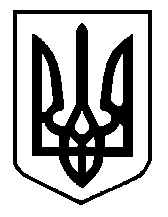 